Логоритмические игры и упражнения дома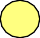 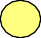 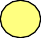 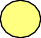 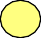 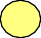 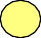 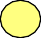 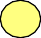 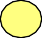 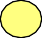 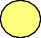 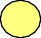 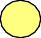 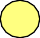 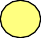 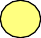 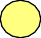 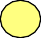 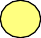 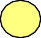 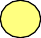 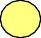 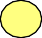 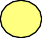 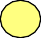 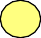 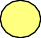 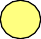 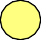 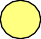 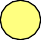 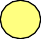 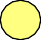 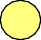 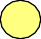 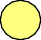 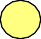 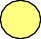 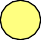 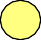 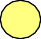 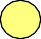 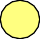 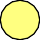 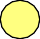 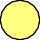 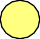 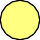 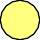 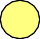 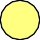 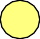 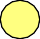 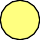 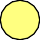 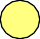 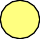 Логопедическая ритмика – одно из средств оздоровления речи. Прежде всего, это комплексная методика, включающая в себя средства логопедического, музыкально- ритмического и физического воспитания.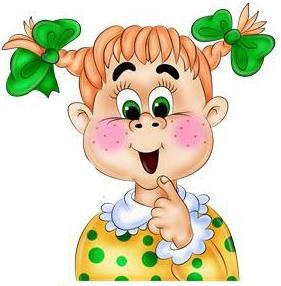 Основой логоритмики являются речь, музыка и движение. Логоритмика – это один из качественных методов логопедической работы по развития речи ребенка.Чередование различных средств логоритмики требует от детей внимания, сообразительности, быстроты реакции, организованности. В результате сочетания слова, музыки и движения дети становятся более раскрепощенными, эмоциональными.Все выше перечисленное совершенствует умственные процессы ребенка.Музыка, движение и слово в логоритмике сочетаются различным образом. Но какова бы ни была доля музыки и слова, музыки и движения и т.д., в упражнениях в комплексе они формируют и упорядочивают двигательную сферу ребѐнка, его деятельность, положительно влияют на личность. Важно то, что бы у ребенка эти процессы нормализовались неосознанно, естественно.Стихотворения (речевые упражнения) необходимо проговаривать так, чтобы ребенок мог соотнести движения рук, ног, туловища с ритмом речи. Здесь важна правильная последовательность: сначала дети выполняют действие «по показу», затем самостоятельно, в нужном ритме, одновременно проговаривая или пропевая в том же ритме слова.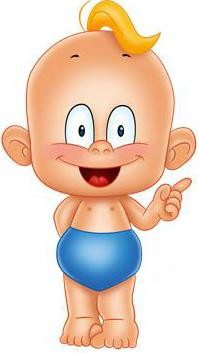 «Муравьиная зарядка»Муравьи проснулись рано (потирают глаза, сидя на корточках),Потянулись (встают, потягиваются).Встали прямо ( опускают руки вниз)Прыг да скок, прыг да скок, (прыжки на двух ногах)Новый начался денек! Вместе весело живем –Хорошо быть муравьем! (шагают на месте)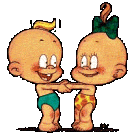 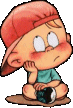 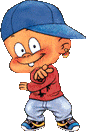 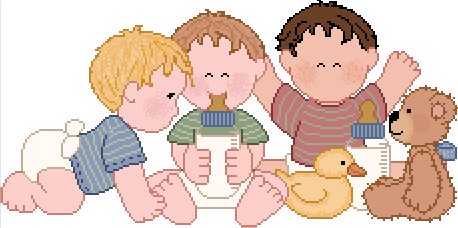 Упражнения на развитие музыкального ритма и темпа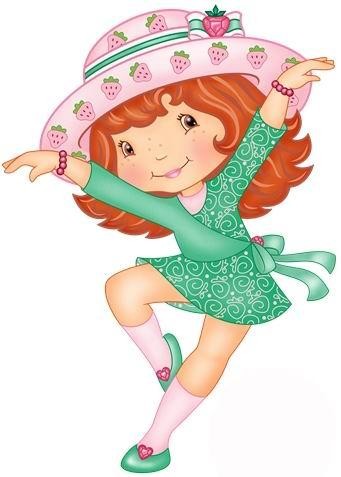 Игры-упражнения на развитие восприятия мелодики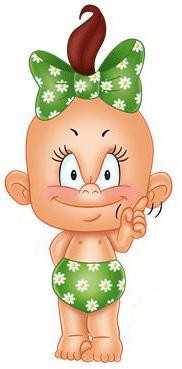 "Восклицательный знак"Цель. Закреплять навыки восприятия повышения основного тона, знакомить с восклицательным знаком.Материал. Карточки с изображением восклицательного знака - по количеству детей.Описание. Взрослый знакомит детей с графическим изображением восклицательного знака. Показ сопровождает стихотворением:Чудак - восклицательный знак! Никогда он не молчит, Оглушительно кричит:"Ура! Долой! Караул! Разбой!"Затем взрослый произносит текст, а дети, услышав восклицательное предложение, поднимают над головой карточки."На опушке".Ходила Аленушка в лес. Какая красота в лесу!Как птицы поют! Вышла она на опушку. На опушке ромашки. Хороши ромашки!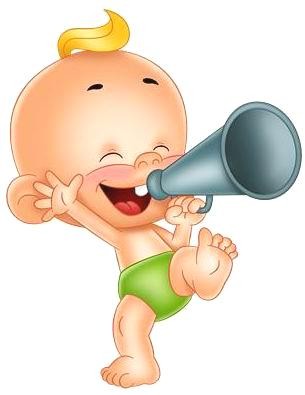 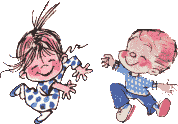 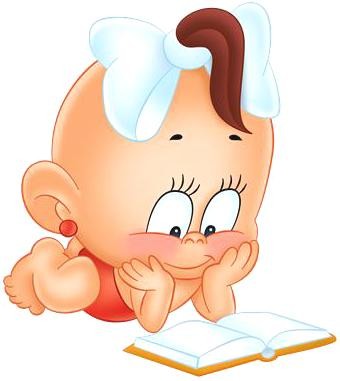 "Просчитался"Жил в своем логове волк. Жилище свое он не чинил и не чистил. Оно было грязное и ветхое.Проходил мимо волчьего логова слон. Едва задел за крышу, она и покосилась.Дружище, прости меня, пожалуйста! -сказал слон. - Я нечаянно, и сейчас починю.Слон взял молоток и гвозди и починил крышу. Стала крыша еще крепче, чем была. А волк подумал, что слон его боится, и решил заставить сделать себе новый дом.Стой! - закричал волк. - Ты что же, думаешь так легко отделаться?!Изволь построить мне новый дом! Да поживее, а то я тебя проучу.Ничего не ответил слон. Он схватил волка хоботом и швырнул в яму. А потом взял и сел на волчий дом.Вот тебе новый дом! - сказал слон и ушел.Ничего не понимаю, - удивился волк. -То у меня прощения просил, а потом так жестоко поступил...Дурачина ты! - прокаркал ворон. - Не видишь разницы между трусостью и воспитанием. (По С. Михалкову.)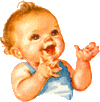 Игры-упражнения на развитие восприятия речевого темпа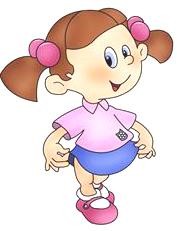 Игры-упражнения на развитие восприятия ритма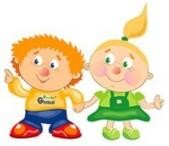 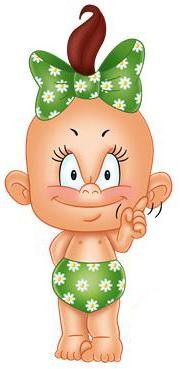 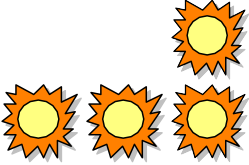 Игры-упражнения на развитие восприятия тембра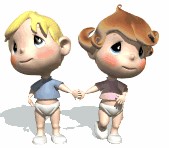 Игры-упражнения на развитие восприятия логического ударенияИгры-упражнения для второго этапа работы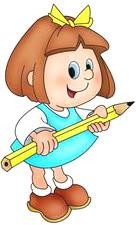 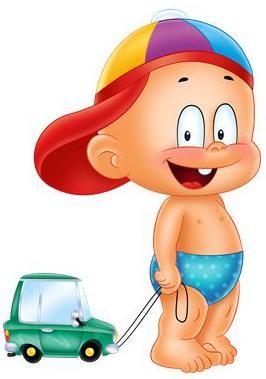 Упражнение на развитие интонационной выразительности речиМожно заранее распределить роли и обыграть с детьми характеры персонажей. Можно сделать шапочку-маску.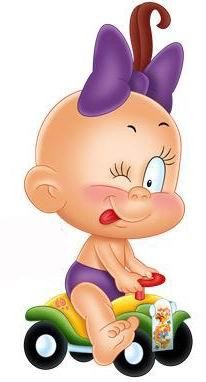 Например:Взрослый. В огороде Помидор Взгромоздился на забор. Притворяется, негодник. Будто сам он огородник. (Дети идут по кругу, взявшись за руки. В середине круга стоит, напыжившись, Помидор).Дети. Ай-ай-ай, Помидор! Стыд тебе и позор! (Дети стоят лицом в круг, стыдят Помидора).Взрослый. Возмутилась тетя Репа... Репа. Это глупо и нелепо!Дети. Ай-ай-ай, Помидор! Стыд тебе и позор!…Как играть в речевые игры и с чего начинать? Принцип речевой игры прост: очем говорю, то и показываю. Начните с того, что после прочтения детям выбранного стихотворения поговорите о его содержании, попросите их самим рассказать, что они поняли; прослушав стихи, уточните их ответы, разъясните непонятные или редко употребляемые в современной речи слова. Далее на каждую строку (или две строки) вместе с детьми придумайте удобный и соответствующий тексту стиха жест. Причем желательно, если один жест будет как бы вытекать из другого. Для удобства дальнейшей работы с речевыми играми придумайте жестам название, например: «домик»,«дерево», «окошко», «глаза совы», «кошачьи лапки».Еще кое-что об играх. Часто в речевых играх используется прием звукоподражания. Если в тексте речь идет о бабушке - текст произносится по-старушечьи, шепеляво; о мяснике - грубоватым голосом; о мышонке - тоненько, высоким голоском; о бычке - низким, протяжным. Элементы звукоподражания, как дополнительный элемент, вносят в игру оживление ивзрослыми!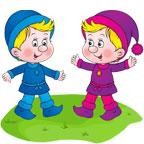 А теперь пришло время познакомить вас с предложенными речевыми играми. Поэтому скорей зовите ребят, усаживайтесь поудобнее и… читайте, придумывайте и играйте вместе с нами!«Аты-баты, шли солдаты»(модель И. Бодраченко по народной потешке)Аты-баты, Дети маршируют.Шли солдаты. Прикладывают правую руку к голове - «отдают честь».Аты-баты, Маршируют.На базар. Указывают левой рукой в сторону базара - «вон там базар».Аты-баты, Маршируют.Что купили? Разводят руки в стороны - вопросительная интонация -«спросить ручками».Аты-баты, Маршируют.Самовар. Расставляют ноги, слегка приседают, руки упирают в бедра, локти в стороны - «я самовар».Аты-баты, Маршируют.Сколько стоит? Правую руку ставят на пояс, левую выставляют вперед - вопросительная интонация.Аты-баты, Маршируют.Сто рублей! Поднимают руки, пальцы растопыривают - «много денег».Аты-баты, Маршируют.Заходите, Слегка повернувшись назад, выставляют руки перед собой - пригласительный жест,ласковая интонация.Выпьем чаю Раскрытую ладонь левой руки держат перед собой -«блюдце».Поскорей! Соединяют большой и указательный пальцы правой руки - над «блюдцем» держат «чашечку».Речевая игра «Как у бабушки Наташи»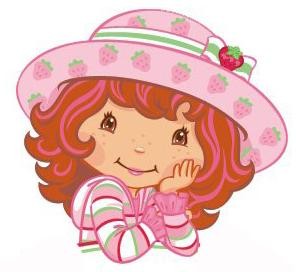 (слова народные)Дети держат за концы воображаемый	платочек, надетый на голову, говорят шепеляво, по-старушечьи.Ели вкусную мы кашу. Соединяют ладони перед собой - делают «тарелку», показывая ее всем, стоящим справа и слева.Каша пшенная с дымком,Над раскрытой ладонью левой руки - «тарелка»; указательным пальцем правой руки рисуют воображаемый дымок, идущий от горячей каши и поднимающийся вверх, поэтому текст произносят нараспев,«глиссандируя».Каша пшенная с дымком, Повторяют те же движения, но с правой рукой - «тарелка», с левой - «дымок».С хлебом, Выставляют правую руку перед грудью, локоть в сторону, внутреннюю сторону ладони вниз - «ломоть хлеба».С маслом, Левую ладонь кладут на правую сверху - «слой масла».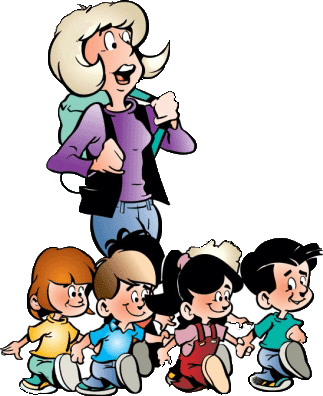 